ROADSHOWS 2018 – PIEKENIERSKLOOF, CITRUSDAL WESTERN CAPE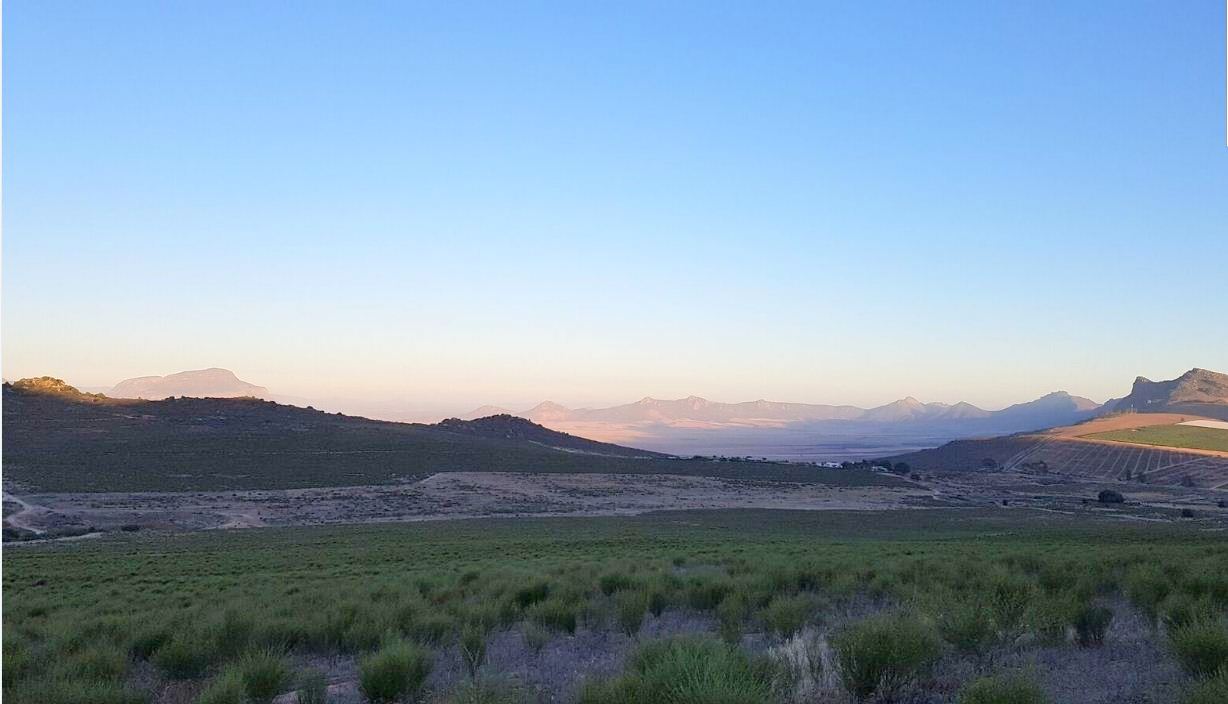 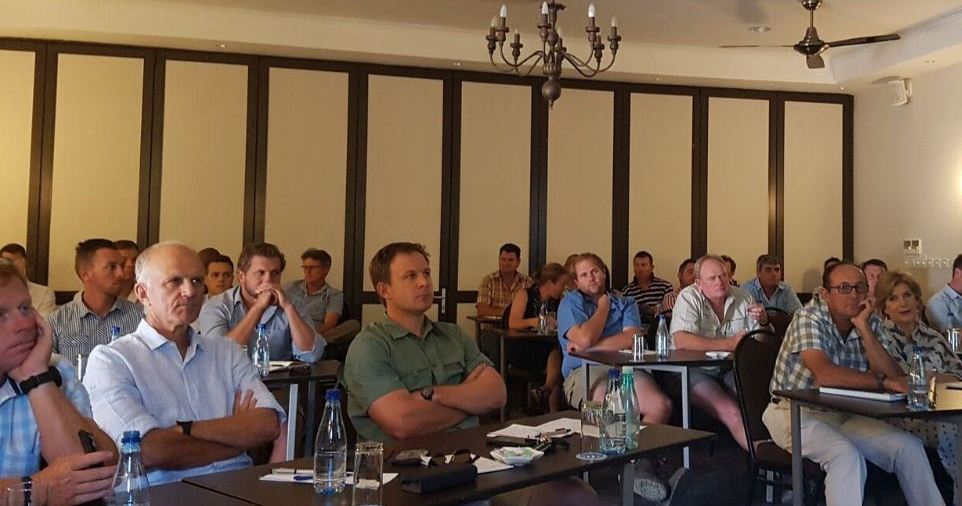 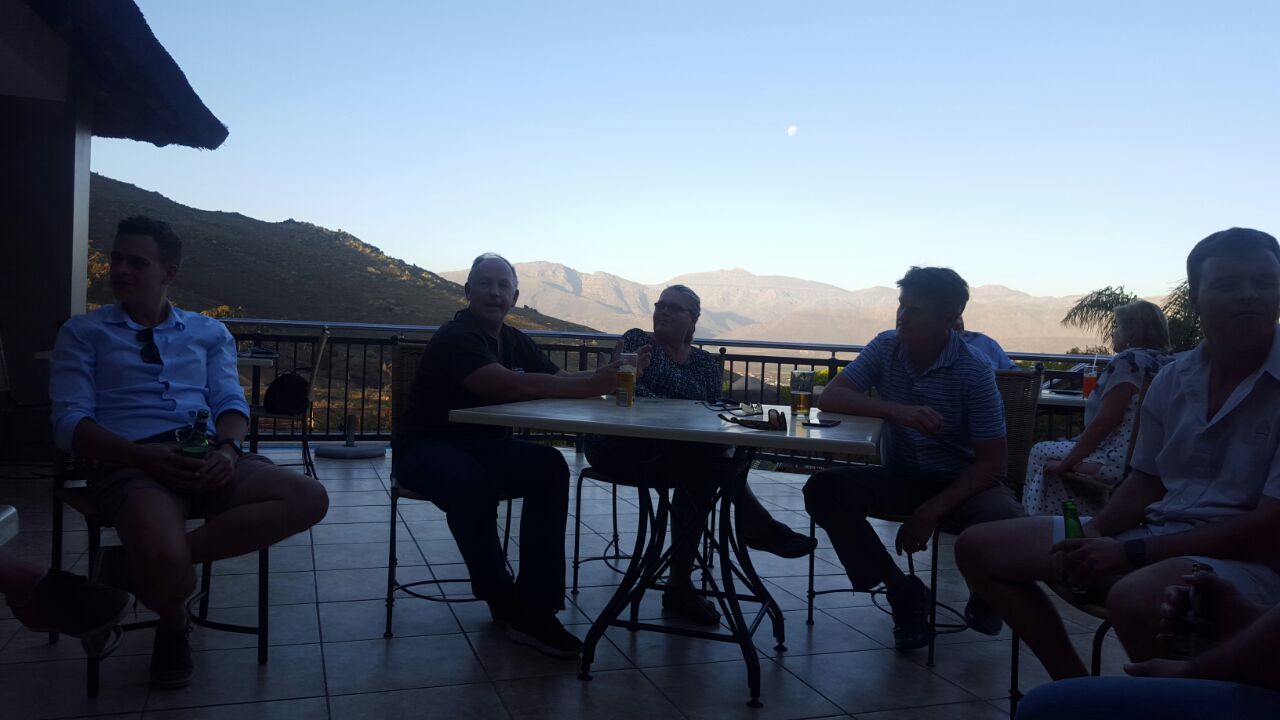 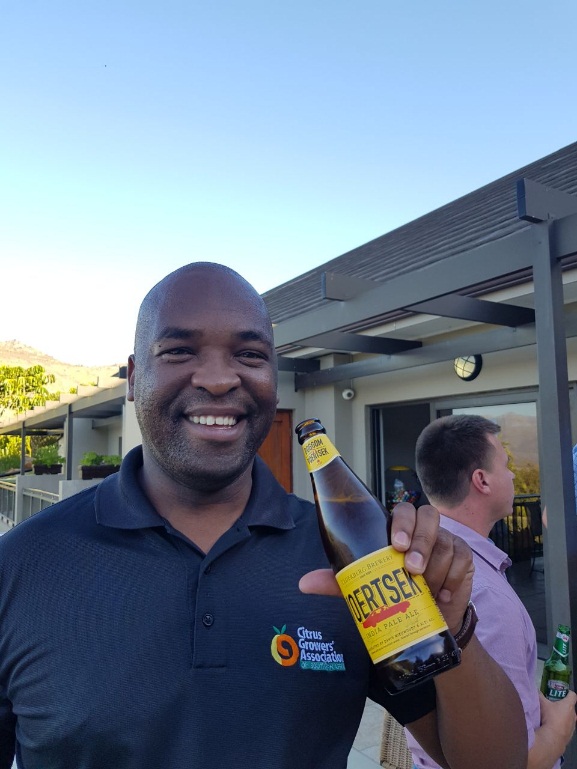 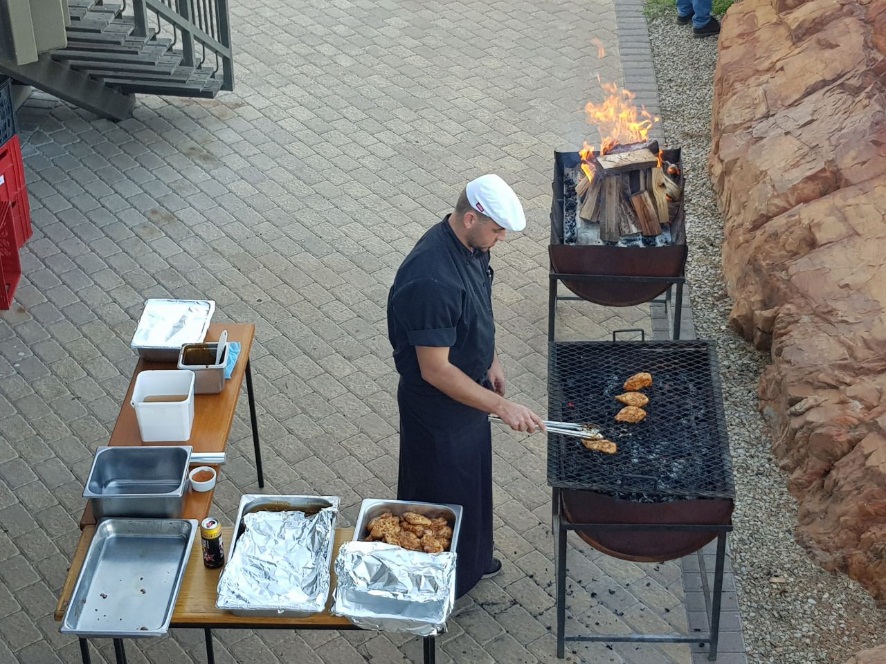 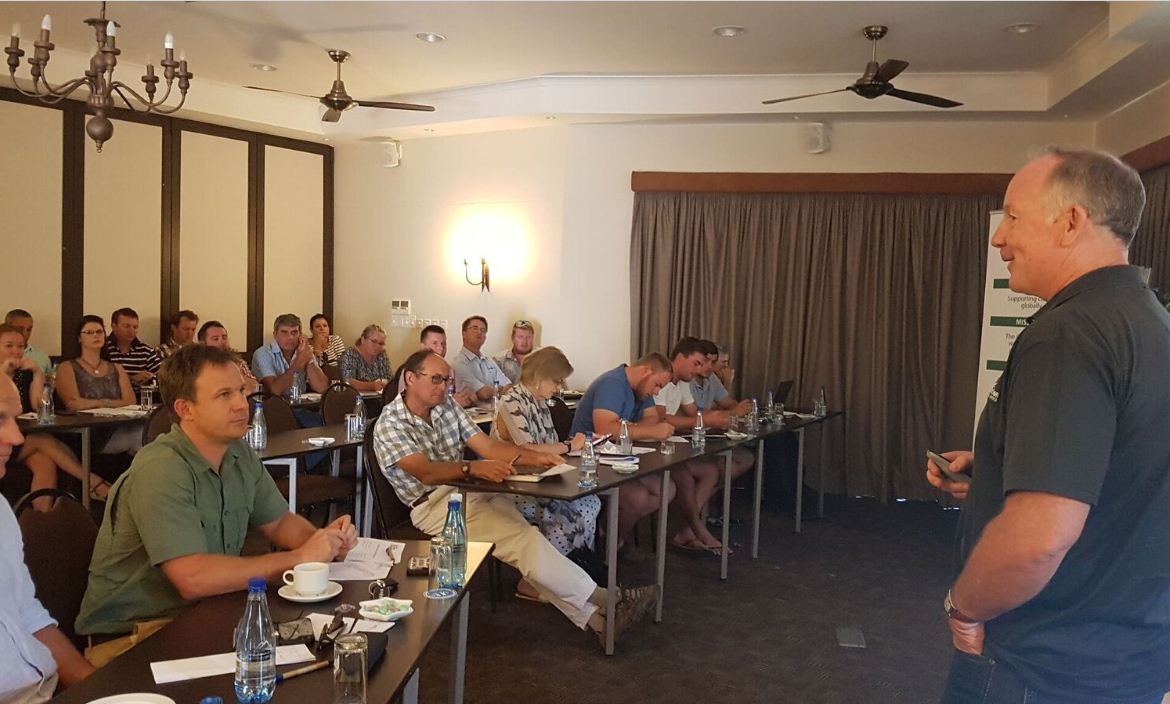 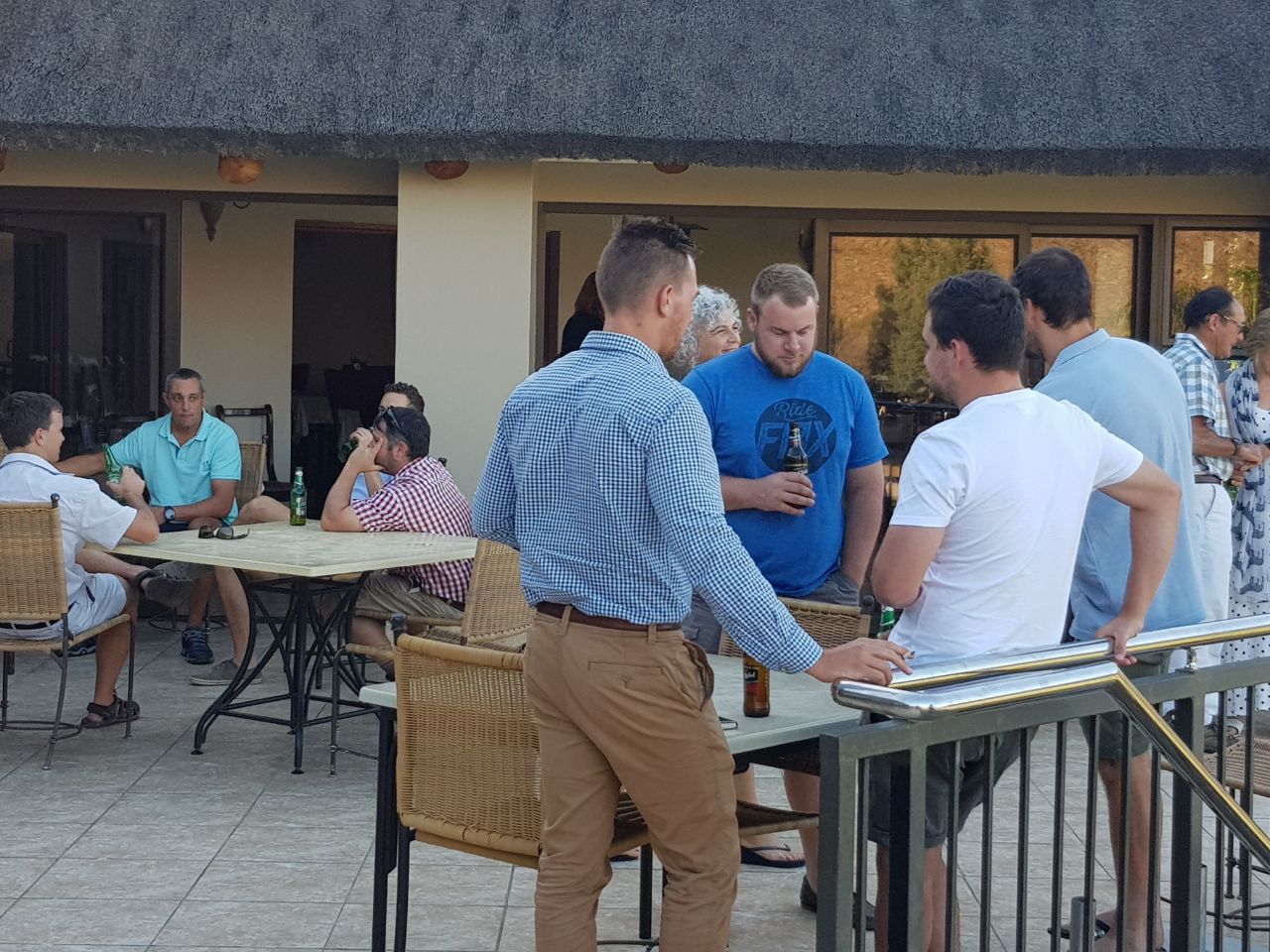 